                ҠАРАР                                                  	                  РЕШЕНИЕ  О секретаре сорок второго заседания Совета сельского поселения Нижнеташлинский сельсовет муниципального района Шаранский район Республики БашкортостанВ соответствии со статьей 25 Регламента Совета сельского поселения Нижнеташлинский сельсовет муниципального района Шаранский район Республики Башкортостан Совет сельского поселения Нижнеташлинский сельсовет муниципального района Шаранский район Республики Башкортостан решил:избрать секретарем сорок второго заседания Совета сельского поселения Нижнеташлинский сельсовет муниципального района Шаранский район Республики Башкортостан в следующем составе:1.Ризванова Х.М. - избирательный округ № 1;Главасельского поселения Нижнеташлинский сельсовет муниципального района Шаранский районРеспублики Башкортостан                                                          Г.С.Гарифуллинас.Нижние Ташлы26 октября 2022 года№ 42/298ҠАРАР                                                            	                  РЕШЕНИЕ  О счетной комиссии  сорок второго  заседания Совета сельского поселения Нижнеташлинский сельсовет муниципального района Шаранский район Республики БашкортостанВ соответствии со статьей 25 Регламента Совета сельского поселения Нижнеташлинский сельсовет муниципального района Шаранский район Республики Башкортостан Совет сельского поселения Нижнеташлинский сельсовет муниципального района Шаранский район Республики Башкортостан решил: избрать счетную комиссию сорок второго заседания  Совета сельского поселения Нижнеташлинский сельсовет муниципального района Шаранский район Республики Башкортостан в следующем составе:1. Батыргалина Алия Ринатовна   - избирательный округ № 4;2. Насибуллина Ирина Ивановна - избирательный округ № 6;Главасельского поселения Нижнеташлинский сельсовет муниципального района Шаранский районРеспублики Башкортостан                                                          Г.С.Гарифуллинас.Нижние Ташлы26 октября 2022 года№ 42/299                      ҠАРАР                                                                	                  РЕШЕНИЕ  О редакционной комиссии сорок второго заседания Совета сельского поселения Нижнеташлинский сельсовет муниципального района Шаранский район Республики БашкортостанВ соответствии со статьей 25 Регламента Совета сельского поселения Нижнеташлинский сельсовет муниципального района Шаранский район Республики Башкортостан Совет сельского поселения Нижнеташлинский сельсовет муниципального района Шаранский район Республики Башкортостан решил:избрать редакционную комиссию сорок второго заседания  Совета сельского поселения Нижнеташлинский сельсовет муниципального района Шаранский район Республики Башкортостан в следующем составе:1.Иксанов М.К.  - избирательный округ № 5;2.Шайхлисламов Э.А - избирательный округ № 2;Глава сельского поселения Нижнеташлинский сельсовет муниципального района Шаранский районРеспублики Башкортостан 	                          Г.С.Гарифуллина с.Нижние Ташлы26 октября 2022 года№ 42/300     ҠАРАР                                                            	                  РЕШЕНИЕ  О повестке дня сорок второго заседания Совета сельского поселения Нижнеташлинский сельсовет муниципального района Шаранский район  Республики Башкортостан В соответствии с Федеральным законом «Об общих принципах организации местного самоуправления в Российской Федерации», Уставом сельского поселения Нижнеташлинский сельсовет муниципального района Шаранский  район Республики Башкортостан и Регламентом Совета сельского поселения Нижнеташлинский сельсовет муниципального района Шаранский район  Республики Башкортостан Совет сельского поселения Нижнеташлинский сельсовет муниципального района Шаранский район  Республики Башкортостан решил:включить в повестку дня  сорок второго  заседания Совета   сельского поселения Нижнеташлинский сельсовет муниципального района  Шаранский  район  Республики Башкортостан следующие вопросы:1. Об утверждении Дополнительного соглашения  к Соглашению между органами местного самоуправления муниципального района Шаранский район Республики Башкортостан и сельского поселения Нижнеташлинский сельсовет муниципального района Шаранский район Республики Башкортостан о передаче муниципальному району Шаранский район Республики Башкортостан осуществления части полномочий сельского поселения Нижнеташлинский сельсовет муниципального района Шаранский район Республики Башкортостан от 22 декабря 2020 годаВносит глава сельского поселения Нижнеташлинский сельсовет .Докладывает Гарифуллина Г.С., глава сельского поселения Нижнеташлинский сельсовет. 2. О  внесении изменении в решение совета сельского поселения Нижнеташлинский сельсовет № 32/230 от 20 декабря 2021 года «О бюджете сельского поселения Нижнеташлинский сельсовет муниципального района Шаранский район Республики Башкортостан на 2022 год и на плановый период 2023 и 2024 годов».Вносит глава сельского поселения Нижнеташлинский сельсовет .Докладывает Гарифуллина Г.С., глава сельского поселения Нижнеташлинский сельсовет. Глава  сельского поселения Нижнеташлинскийсельсовет муниципального района Шаранский районРеспублики Башкортостан                                                         Г.С.Гарифуллинас.Нижние Ташлы26 октября 2022 года№ 42/301БАШКОРТОСТАН РЕСПУБЛИКАҺЫШАРАН РАЙОНЫМУНИЦИПАЛЬ РАЙОНЫТУБЭНГЕ ТАШЛЫ АУЫЛ СОВЕТЫАУЫЛ БИЛӘМӘҺЕ СОВЕТЫ452645, Шаран районы, Тубэнге Ташлы ауылы, Жину урамы, 20Тел.(34769) 2-51-49, факс (34769) 2-51-49E-mail:ntashss@yandex.ru, http://ntashly.sharan-sovet.ruИНН 0251000863, ОГРН 1020200612805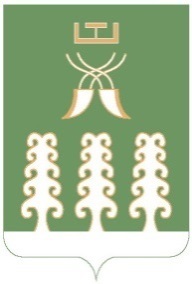 РЕСПУБЛИКА БАШКОРТОСТАНМУНИЦИПАЛЬНЫЙ РАЙОНШАРАНСКИЙ РАЙОНСОВЕТ СЕЛЬСКОГО ПОСЕЛЕНИЯНИЖНЕТАШЛИНСКИЙ СЕЛЬСОВЕТ452645, Шаранский район, с.Нижние Ташлы, ул.Победы, 20Тел.(34769) 2-51-49, факс (34769) 2-51-49E-mail:ntashss@yandex.ru, http://ntashly.sharan-sovet.ruИНН 0251000863, ОГРН 1020200612805БАШКОРТОСТАН РЕСПУБЛИКАҺЫШАРАН РАЙОНЫМУНИЦИПАЛЬ РАЙОНЫТУБЭНГЕ ТАШЛЫ АУЫЛ СОВЕТЫАУЫЛ БИЛӘМӘҺЕ СОВЕТЫ452645, Шаран районы, Тубэнге Ташлы ауылы, Жину урамы, 20Тел.(34769) 2-51-49, факс (34769) 2-51-49E-mail:ntashss@yandex.ru, http://ntashly.sharan-sovet.ruИНН 0251000863, ОГРН 1020200612805РЕСПУБЛИКА БАШКОРТОСТАНМУНИЦИПАЛЬНЫЙ РАЙОНШАРАНСКИЙ РАЙОНСОВЕТ СЕЛЬСКОГО ПОСЕЛЕНИЯНИЖНЕТАШЛИНСКИЙ СЕЛЬСОВЕТ452645, Шаранский район, с.Нижние Ташлы, ул.Победы, 20Тел.(34769) 2-51-49, факс (34769) 2-51-49E-mail:ntashss@yandex.ru, http://ntashly.sharan-sovet.ruИНН 0251000863, ОГРН 1020200612805БАШКОРТОСТАН РЕСПУБЛИКАҺЫШАРАН РАЙОНЫМУНИЦИПАЛЬ РАЙОНЫТУБЭНГЕ ТАШЛЫ АУЫЛ СОВЕТЫАУЫЛ БИЛӘМӘҺЕ СОВЕТЫ452645, Шаран районы, Тубэнге Ташлы ауылы, Жину урамы, 20Тел.(34769) 2-51-49, факс (34769) 2-51-49E-mail:ntashss@yandex.ru, http://ntashly.sharan-sovet.ruИНН 0251000863, ОГРН 1020200612805РЕСПУБЛИКА БАШКОРТОСТАНМУНИЦИПАЛЬНЫЙ РАЙОНШАРАНСКИЙ РАЙОНСОВЕТ СЕЛЬСКОГО ПОСЕЛЕНИЯНИЖНЕТАШЛИНСКИЙ СЕЛЬСОВЕТ452645, Шаранский район, с.Нижние Ташлы, ул.Победы, 20Тел.(34769) 2-51-49, факс (34769) 2-51-49E-mail:ntashss@yandex.ru, http://ntashly.sharan-sovet.ruИНН 0251000863, ОГРН 1020200612805Муниципаль районыныңТубэнге Ташлы  ауыл Советыауыл биләмәһе ХакимиәтеШаран районыБашкортостан Республикаһы452645 Тубэнге-Ташлы ауылы, Жину урамы 20Тел.(347) 2-51-49,e-mail:ntashly@yandex.ruТубэнге Ташлы  ауылы, тел.(34769) 2-51-49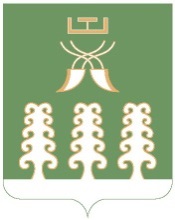 Администрация сельского поселенияНижнеташлинский  сельсоветмуниципального районаШаранский районРеспублика Башкортостан             452645 с. Нижние Ташлы ул. Победы,20Тел.(347) 2-51-49,e-mail:ntashly@yandex.ruс. Нижние Ташлы тел.(34769) 2-51-49